Special Olympics Wisconsin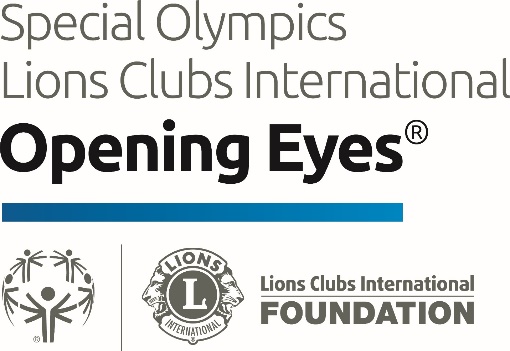 Opening Eyes VOLUNTEER REGISTRATIONLocation:  UW Oshkosh, Gruenhagen Conference Center, 208 Osceola Street, Oshkosh, WIDate: Saturday April 15, 2023	Volunteer Shift: 8:30am – 5:30pmVolunteer Registration Deadline: Monday March 27, 20238:30-10:00am volunteer check-in and orientation10:00am-5:30pm Opening Eyes venue open (no new athletes after 4pm)If you would like to volunteer, return forms to sowioe@thevtc.com or mail to:The Vision Therapy Center – Opening Eyes13255 W. Bluemound Rd. #200Brookfield, WI 53005					   Questions, contact Kim at 262-784-9201	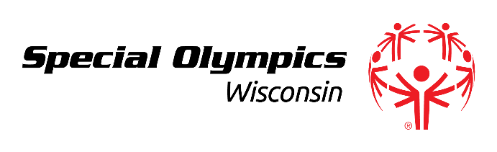 Opening Eyes  VOLUNTEER REGISTRATIONI agree to the following:Ability to Participate.  I am physically able to take part in Special Olympics activities.  I know there is a risk of injury.    Likeness Release.  I give permission to Special Olympics, Inc., Special Olympics games/local organizing committees, and Special Olympics accredited Programs (collectively “Special Olympics”) and Special Olympics partners and sponsors to use my likeness, photo, video, name, voice, words, and biographical information to promote Special Olympics, raise funds for Special Olympics, and acknowledge partners’ and sponsors’ support for Special Olympics.    Emergency Care.  If I am unable, to consent or make medical decisions in an emergency, I authorize Special Olympics to seek medical care on my behalf. Personal Information.  I understand that Special Olympics will be collecting my personal information as part of my participation, including my name, image, address, telephone number, health information, and other personally identifying and health related information I provide to Special Olympics (“personal information”).    I agree and consent to Special Olympics:using my personal information in order to: make sure I am eligible and can participate safely; run trainings and events; share competition results (including on the Web and in news media); provide health treatment if I participate in a health program; analyze data for the purposes of improving programming and identifying and responding to the needs of Special Olympics participants; perform computer operations, quality assurance, testing, and other related activities; and provide event-related services.  using my contact information for communicating with me about Special Olympics.sharing my personal information with (i) medical professionals in an emergency, and (ii) government authorities for any purpose necessary to protect public safety, respond to government requests, and report information as required by law.I have the right to ask to see my personal information or to be informed about the personal information that is processed about me.  I have the right to ask to correct and delete my personal information, and to restrict the processing of my personal information if it is inconsistent with this consent.  Privacy Policy.  Personal information may be used and shared consistent with this form and as further explained in the Special Olympics privacy policy at www.SpecialOlympics.org/Privacy-Policy.Waiver and Liability Release.  I understand the risks involved with participation in Special Olympics activities.  I fully accept and assume all risks and all responsibility for losses, costs, and damages I may incur as a result of my participation.  I release and agree not to sue any Special Olympics organization, its directors, agents, volunteers, and employees, and other participants (“Releasees”) related to any liabilities, claims, or losses on my account caused or alleged to be caused in whole or in part by the Releasees.  I further agree that if, despite this release, I, or anyone on my behalf, makes a claim against any of the Releasees, I will indemnify and hold harmless each of the Releasees from any such liabilities, claims, or losses as the result of such claim.  I agree that if any part of this form is held to be invalid, the other parts shall continue in full force and effect.VOLUNTEER INFORMATION (* Required Field)VOLUNTEER INFORMATION (* Required Field)VOLUNTEER INFORMATION (* Required Field)VOLUNTEER INFORMATION (* Required Field)VOLUNTEER INFORMATION (* Required Field)VOLUNTEER INFORMATION (* Required Field)* First Name:* First Name:* First Name:* First Name:* Last Name:* Last Name:* Date of Birth (mm/dd/yyyy):* Date of Birth (mm/dd/yyyy):* Date of Birth (mm/dd/yyyy):* Date of Birth (mm/dd/yyyy): Female           Male           Other Gender Identity Female           Male           Other Gender Identity* Address:* Address:* Address:* Address:* Address:* Address:* City:* City:* City:* City:* State:* Postal Code:* Mobile Phone:* Mobile Phone:* Mobile Phone:* Mobile Phone:* E-mail:* E-mail:Employer:Employer:Employer:Employer:Employer:Employer:Do you have a disability:   Yes           No          Is your disability an Intellectual Disability:  Yes      No     NA                Do you have a disability:   Yes           No          Is your disability an Intellectual Disability:  Yes      No     NA                Do you have a disability:   Yes           No          Is your disability an Intellectual Disability:  Yes      No     NA                Do you have a disability:   Yes           No          Is your disability an Intellectual Disability:  Yes      No     NA                Do you have a disability:   Yes           No          Is your disability an Intellectual Disability:  Yes      No     NA                Do you have a disability:   Yes           No          Is your disability an Intellectual Disability:  Yes      No     NA                I am a (please select one):     Optometrist        Optician       Ophthalmic Technicians   Lions Club member        Optometry student        non-clinical volunteerI am a (please select one):     Optometrist        Optician       Ophthalmic Technicians   Lions Club member        Optometry student        non-clinical volunteerI am a (please select one):     Optometrist        Optician       Ophthalmic Technicians   Lions Club member        Optometry student        non-clinical volunteerI am a (please select one):     Optometrist        Optician       Ophthalmic Technicians   Lions Club member        Optometry student        non-clinical volunteerI am a (please select one):     Optometrist        Optician       Ophthalmic Technicians   Lions Club member        Optometry student        non-clinical volunteerI am a (please select one):     Optometrist        Optician       Ophthalmic Technicians   Lions Club member        Optometry student        non-clinical volunteerRace/Ethnicity: Race/Ethnicity: Race/Ethnicity: Race/Ethnicity: Race/Ethnicity: Race/Ethnicity:  American Indian/Alaskan Native Black or African American  White or Caucasian                                   American Indian/Alaskan Native Black or African American  White or Caucasian                                   American Indian/Alaskan Native Black or African American  White or Caucasian                                   Asian American                                               More than one race Native Hawaiian or Other Pacific Islander       Other Hispanic or Latinx Asian American                                               More than one race Native Hawaiian or Other Pacific Islander       Other Hispanic or Latinx Asian American                                               More than one race Native Hawaiian or Other Pacific Islander       Other Hispanic or LatinxLanguage(s):  Mark all that applyLanguage(s):  Mark all that applyLanguage(s):  Mark all that applyLanguage(s):  Mark all that applyLanguage(s):  Mark all that applyLanguage(s):  Mark all that apply English       Spanish Other (please list):  Other (please list):  Other (please list):  Other (please list): EMERGENCY CONTACT INFORMATIONEMERGENCY CONTACT INFORMATIONEMERGENCY CONTACT INFORMATIONEMERGENCY CONTACT INFORMATIONEMERGENCY CONTACT INFORMATIONEMERGENCY CONTACT INFORMATIONName:Name:Name:Name:Name:Name:Phone:Phone:Phone:Phone:Phone:Phone:Relationship:Relationship:Relationship:Relationship:Relationship:Relationship:GROUP INFORMATIONGROUP INFORMATIONGROUP INFORMATIONGROUP INFORMATIONGROUP INFORMATIONGROUP INFORMATIONName of Club/Association, Volunteer Organization, Business/Employer or Civic Group: Name of Club/Association, Volunteer Organization, Business/Employer or Civic Group: Name of Club/Association, Volunteer Organization, Business/Employer or Civic Group: Name of Club/Association, Volunteer Organization, Business/Employer or Civic Group: Name of Club/Association, Volunteer Organization, Business/Employer or Civic Group: Name of Club/Association, Volunteer Organization, Business/Employer or Civic Group: Have you volunteered with Special Olympics before?           Yes          No If yes, what volunteer job did you do?Have you volunteered with Special Olympics before?           Yes          No If yes, what volunteer job did you do?Have you volunteered with Special Olympics before?           Yes          No If yes, what volunteer job did you do?Have you volunteered with Special Olympics before?           Yes          No If yes, what volunteer job did you do?Have you volunteered with Special Olympics before?           Yes          No If yes, what volunteer job did you do?Have you volunteered with Special Olympics before?           Yes          No If yes, what volunteer job did you do?Name:Name:VOLUNTEER SIGNATURE (required for adult with capacity to sign legal documents)VOLUNTEER SIGNATURE (required for adult with capacity to sign legal documents)I have read and understand this form.  If I have questions, I will ask.  By signing, I agree to this form.I have read and understand this form.  If I have questions, I will ask.  By signing, I agree to this form.Volunteer Signature:Date: